Risk Assessment Template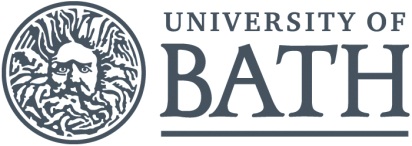 Risk Matrix and Rating Guidance:The assessor shall assign values for the hazard severity (a) and likelihood of occurrence (b) (taking into account the frequency and duration of exposure) on a scale of 1 to 5, then multiply them together to give the rating band:Risk Assessment Sign-On SheetSign on Sheet to acknowledge understanding of Risk Assessment:Hazard Severity (a)Likelihood of Occurrence (b)Hazard Severity (a)Likelihood of Occurrence (b)1 – Trivial 	(e.g. discomfort, slight bruising, self-help recovery)2 – Minor 	(e.g. small cut, abrasion, basic first aid need)3 – Moderate 	(e.g. strain, sprain, incapacitation > 3 days)4 – Serious 	(e.g. fracture, hospitalisation >24 hrs, incapacitation >4 weeks)5 – Fatal	(single or multiple)1 – Remote 	(almost never)2 – Unlikely 	(occurs rarely)3 – Possible 	(could occur, but uncommon)4 – Likely  	(recurrent but not frequent)5 – Very likely 	(occurs frequently)Risk Assessment MatrixRisk Assessment MatrixRisk Assessment MatrixRisk Assessment MatrixRisk Assessment MatrixRisk Assessment MatrixRisk Rating Bands  (A x B)Risk Rating Bands  (A x B)Risk Rating Bands  (A x B)(B)       (A)TrivialMinorModerateSeriousFatalLOW RISK(1 – 8)MEDIUM RISK(9  - 12)HIGH RISK(15 - 25)Remote12345Unlikely246810Continue, but review periodically to ensure controls remain effectiveContinue, but implement additional reasonably practicable controls where possible and monitor regularlySTOP THE ACTIVITYIdentify new controls. Activity must not proceed until risks are reduced to a low or medium levelPossible3691215Continue, but review periodically to ensure controls remain effectiveContinue, but implement additional reasonably practicable controls where possible and monitor regularlySTOP THE ACTIVITYIdentify new controls. Activity must not proceed until risks are reduced to a low or medium levelLikely48121620Continue, but review periodically to ensure controls remain effectiveContinue, but implement additional reasonably practicable controls where possible and monitor regularlySTOP THE ACTIVITYIdentify new controls. Activity must not proceed until risks are reduced to a low or medium levelVery likely510152025Continue, but review periodically to ensure controls remain effectiveContinue, but implement additional reasonably practicable controls where possible and monitor regularlySTOP THE ACTIVITYIdentify new controls. Activity must not proceed until risks are reduced to a low or medium levelRisk Assessment RecordRisk Assessment RecordRisk Assessment RecordRisk Assessment Title: Cleaning of group owned and shared equipment during COVID-19Date Produced: 16th Sept 2020Review Date: 30 October 2020Overview/Description of Activity: Measures to be put in place to ensure safe cleaning process for group equipmentDuration/Frequency of Activity:1 hour, daily Duration/Frequency of Activity:1 hour, daily Location of Activity:Campus venues: Sports Training Village, The Edge External venues used by our groups Generic or Specific Assessment: Generic – to be tailored by owner and read in conjunction with existing task risk assessmentsGeneric or Specific Assessment: Generic – to be tailored by owner and read in conjunction with existing task risk assessments#Hazard(s) identifiedWho might be affected
and howExisting controls & measuresSeverity (a)Likelihood (b)Risk Rating 
(a x b)Additional control/action required1Airborne transmission of COVID-19 virus by office occupantsAny person in the area where the cleaning is taking place.Maximum occupancy level defined by Estates’ ventilation assessmentIf 2m separation not practical, Students must apply face coverings during the cleaning process.5210Students must confirm with venue staff of the most appropriate location to clean the equipment.2Surface transmission of COVID-19 virusAny person using the equipment and cleaning it.Individuals to wash hands at nearest washroom before and after a session or use personal hand sanitiser.Student groups must only use the cleaning product supplied by the University to clean the equipment.Cleaning items must be used in accordance with directions given on the product.Student groups to produce a Normal Operating Procedure (NOP) that demonstrates how equipment will be cleaned appropriately and how items that cannot be cleaned will be kept secure for 72 hours.. Student groups to check and monitor National Goverming Body (NGB) cleaning processes and apply.(insert NGB) states that (insert equipment) must be cleaned at (insert minutes/hours) intervals during training sessions/matchesEquipment must be cleaned after every session.Equipment that cannot be cleaned must be left for 72 hours in a secure location before it is used again.Groups to following addional cleaning procedures as stated by venues they are using. 5210SU to provide student groups with cleaning products.SU to stock an adequate amount of cleaning items for replenishment.Student groups informed of how cleaning product can be replenished. SU to provide an NOP template allowing groups to insert specific details related to their equipment and how to clean it.Assessor signature:Print name:Date:Risk Assessment Action PlanRisk Assessment Action PlanRisk Assessment Action PlanRisk Assessment Action PlanRisk Assessment Action PlanRisk Assessment Action PlanHazard No. Action to be takenBy whomTarget dateReview dateOutcome at review dateResponsible manager’s signature:Print name:Date:Responsible manager’s signature:Print name:Date:Responsible manager’s signature:Print name:Date:Responsible manager’s signature:Print name:Date:Responsible manager’s signature:Print name:Date:Responsible manager’s signature:Print name:DateNames and Signatures of other workers/researchers/PG/UG studentsAll others undertaking the process described must signify that they understand the hazards and risks.Names and Signatures of other workers/researchers/PG/UG studentsAll others undertaking the process described must signify that they understand the hazards and risks.Names and Signatures of other workers/researchers/PG/UG studentsAll others undertaking the process described must signify that they understand the hazards and risks.Print name:Signature:Date: